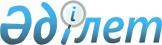 Об утрате силу постановление акимата Урджарского района от 31 декабря 2014 года № 567 "Об организации и финансировании общественных работ в 2015 году"Постановление акимата Урджарского района Восточно-Казахстанской области от 18 декабря 2015 года № 693       Примечание РЦПИ.

       В тексте документа сохранена пунктуация и орфография оригинала.

      В соответствии с пунктом 8 статьи 37 Закон Республики Казахстан от 23 января 2001 года "О местном государственном управлении и самоуправлении в Республике Казахстан" акимат Урджарского района ПОСТАНОВЛЯЕТ:

      1. Признать утратившим силу постановление акимата Урджарского района от 31 декабря 2014 года № 567 " Об организации и финансировании общественных работ в 2015 году" (зарегистрированное в Реестре государственной регистрации нормативных правовых актов за № 3654 от 26 января 2015 года, опубликовано в газете "Уакыт тынысы/ Пульс времени" от 29 январе 2015 года № 15-16).

      2. Контроль за исполнением настоящего постановления возложить на руководителя аппарата акима Урджарского района Н. Караталова.

      3. Настоящее постановление вводится в действие по истечении десяти календарных дней после дня его первого официального опубликования.


					© 2012. РГП на ПХВ «Институт законодательства и правовой информации Республики Казахстан» Министерства юстиции Республики Казахстан
				
      Аким Урджарского района 

С. Зайнулдин
